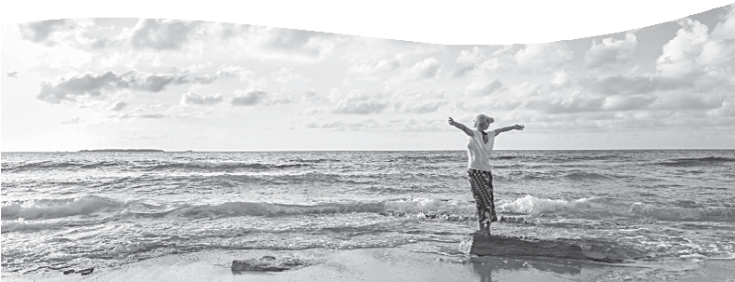 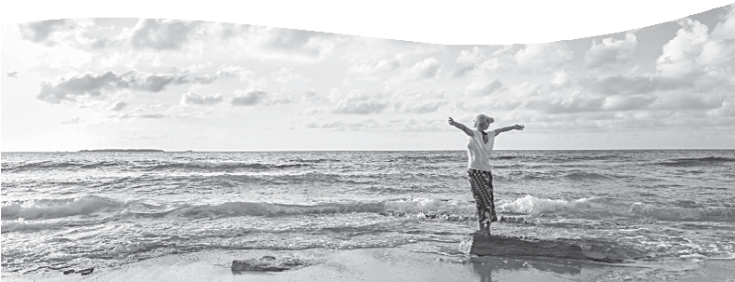               over hooggevoeligheid/hoogsensitiviteit
maandag 10 oktober 2022 donderdag 13 oktober 2022dinsdag 18 oktober 2022woensdag 26 oktober 2022aanvang alle avonden: 19.30 uurAdres: Weidelint 26 in Nijeveen
Kosten: € 12,50 p.p.
Aanmelden per mail: ike@mille-pattes.nl